Barn Owls Year 1   Home Learning Plan week 3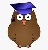 Barn Owls Year 1   Home Learning Plan week 3Barn Owls Year 1   Home Learning Plan week 3Barn Owls Year 1   Home Learning Plan week 3MathsNumbers to 50English The Magic Paintbrush: created story (mood)Phonics MonUsing place value with numbers within 50. https://classroom.thenational.academy/lessons/using-place-value-with-numbers-to-50-6muk4r?step=2&activity=video  To write a story with clear moods. https://classroom.thenational.academy/lessons/to-write-a-story-with-clear-moods-c4wk8d The ‘ai’ sound. https://www.bbc.co.uk/bitesize/topics/zvq9bdm/articles/z4xsxyc TueComparing and ordering numbers 50 – Part 1https://classroom.thenational.academy/lessons/comparing-and-ordering-numbers-within-50-part-1-60r30t To generate ideas for a created story. https://classroom.thenational.academy/lessons/to-generate-ideas-for-a-created-story-64uk0d   The ‘ee’ sound https://www.bbc.co.uk/bitesize/topics/zvq9bdm/articles/zn9q92p WedComparing and ordering numbers 50 – Part 1https://classroom.thenational.academy/lessons/comparing-and-ordering-numbers-within-50-part-2-70vkjc To tell a created story from memory.https://classroom.thenational.academy/lessons/to-tell-a-created-story-from-memory-6wtp8t The ‘igh’ sound https://www.bbc.co.uk/bitesize/topics/zvq9bdm/articles/zkhvhbk ThusCounting in 2s and 5s. https://classroom.thenational.academy/lessons/counting-in-twos-and-fives-chhkad To explore the moods in a created story.https://classroom.thenational.academy/lessons/to-explore-the-moods-in-a-created-story-c8wkjt The ‘oa’ sound https://www.bbc.co.uk/bitesize/topics/zvq9bdm/articles/zh4j47h FriCounting in 2s, 5s and 10s. https://classroom.thenational.academy/lessons/counting-in-twos-fives-and-tens-65k34d To use the coordinating conjunction – but. https://classroom.thenational.academy/lessons/to-use-the-coordinating-conjunction-but-6hhp4c The ‘oo’ sound https://www.bbc.co.uk/bitesize/topics/zvq9bdm/articles/z4tyt39  Topic activities - Choose one a day Go on a minibeast hunt in your garden or on a walk. Carefully lift leaves or stones, look closely at plants and trees. Draw or photograph any minibeasts you find.  Make a model minibeast. You could use egg boxes, cardboard tubes, newspaper or lego bricks. Can you learn and then perform an animal inspired nursery rhyme or song? (For example incy wincy spider, 5 little ducks, Old McDonals had a farm). Move like different minibeasts over an obstacle course of equipment. How would a worm wiggle over, under and around various apparatus? How about a scuttling beetle or a fluttering butterfly?Turn fingerprints into minibeasts by adding legs and wings. 